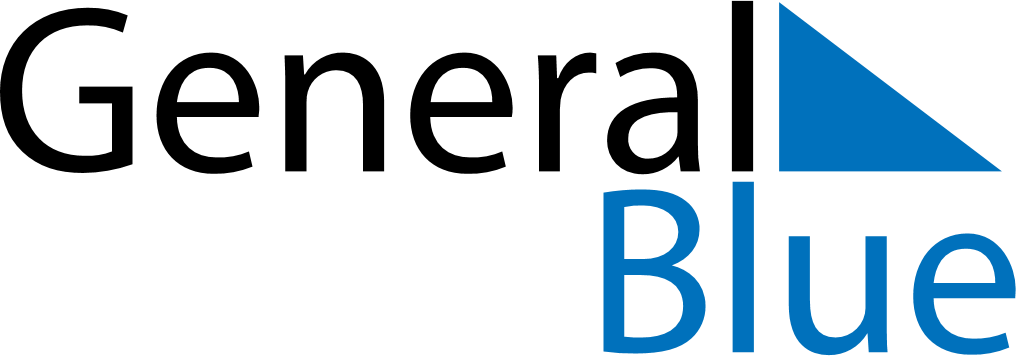 November 2026November 2026November 2026November 2026CyprusCyprusCyprusSundayMondayTuesdayWednesdayThursdayFridayFridaySaturday1234566789101112131314151617181920202122232425262727282930